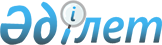 Асыл тұқымды мал шаруашылығын дамытуды, мал шаруашылығының өнімділігін және өнім сапасын арттыруды субсидиялау бағыттары бойынша 2016 жылға арналған субсидиялар көлемдерін бекіту туралы
					
			Күшін жойған
			
			
		
					Солтүстік Қазақстан облысы әкімдігінің 2016 жылғы 26 ақпандағы № 57 қаулысы. Солтүстік Қазақстан облысының Әділет департаментінде 2016 жылғы 10 наурызда N 3650 болып тіркелді. Күші жойылды – Солтүстік Қазақстан облысы әкімдігінің 2016 жылғы 27 қазандағы № 411 қаулысымен      Ескерту. Күші жойылды – Солтүстік Қазақстан облысы әкімдігінің 27.10.2016 № 411 қаулысымен (алғашқы ресми жарияланған күнінен бастап қолданысқа енгізіледі).

      "Асыл тұқымды мал шаруашылығын дамытуды, мал шаруашылығының өнімділігін және өнім сапасын арттыруды субсидиялау қағидаларын бекіту туралы" Қазақстан Республикасы Ауыл шаруашылығы министрінің 2014 жылғы 19 қарашадағы № 3-1/600 бұйрығымен бекітілген Асыл тұқымды мал шаруашылығын дамытуды, мал шаруашылығының өнімділігін және өнім сапасын арттыруды субсидиялау қағидаларының 5- тармағына сәйкес Солтүстік Қазақстан облысының әкімдігі ҚАУЛЫ ЕТЕДІ:

      1. Осы қаулының қосымшасына сәйкес Асыл тұқымды мал шаруашылығын дамытуды, мал шаруашылығының өнімділігін және өнім сапасын арттыруды субсидиялау бағыттары бойынша 2016 жылға арналған субсидиялар қөлемдері бекітілсін.

      2. Осы қаулының орындалуын бақылау облыс әкімінің жетекшілік ететін орынбасарына жүктелсін.

      3. Осы қаулы алғашқы ресми жарияланған күнінен кейін күнтізбелік он күн өткен соң қолданысқа енгізіледі.

 Асыл тұқымды мал шаруашылығын дамытуды, мал шаруашылығының өнімділігін және өнім сапасын арттыруды субсидиялау бағыттары бойынша 2016 жылға арналған субсидиялар қөлемдері       Ескерту. Қосымша жаңа редакцияда - Солтүстік Қазақстан облысы әкімдігінің 25.05.2016 N 175 қаулысымен (алғашқы ресми жарияланған күнінен кейін күнтізбелік он күн өткен соң қолданысқа енгізіледі).

      

      *- субсидия нормативі 50 % ұлғайтылған


					© 2012. Қазақстан Республикасы Әділет министрлігінің «Қазақстан Республикасының Заңнама және құқықтық ақпарат институты» ШЖҚ РМК
				
      Солтүстік Қазақстан
облысының әкімі

Е. Сұлтанов
Солтүстік Қазақстан облысы әкімдігінің 2016 жылғы 26 ақпандағы № 57 қаулысына қосымша№

Субсидиялау бағыты

Өлшем бірлігі

1 бірлікке арналған субсидиялар нормативтері, теңге

Субсидия ланатын көлем

Субсидиялар көлемі, мың теңге

Мал шаруашылығы

Мал шаруашылығы

Мал шаруашылығы

Мал шаруашылығы

Мал шаруашылығы

Мал шаруашылығы

1

Шаруа (фермерлік), жеке қосалқы шаруашылықтарда және өндірістік кооперативтерде ірі қара малдың аналық басын қолдан ұрықтандыруды ұйымдастыру

бас

3200

17 000

54 400,0

Етті бағыттағы мал шаруашылығы

Етті бағыттағы мал шаруашылығы

Етті бағыттағы мал шаруашылығы

Етті бағыттағы мал шаруашылығы

Етті бағыттағы мал шаруашылығы

Етті бағыттағы мал шаруашылығы

1.

Селекциялық және асыл тұқымдық жұмыс жүргізу

Селекциялық және асыл тұқымдық жұмыс жүргізу

Селекциялық және асыл тұқымдық жұмыс жүргізу

Селекциялық және асыл тұқымдық жұмыс жүргізу

Селекциялық және асыл тұқымдық жұмыс жүргізу

1)

тұқымдық түрлендірумен қамтылған ірі қара малдың аналық басы

бас

18000

30 000

540 000,0

2)

асыл тұқымды ірі қара малдың аналық басы

бас

20000

16 400

328 000,0

3)

жалпы табындарда етті бағыттағы тұқымдық бұқаларды күтіп-бағу

бас

104000

500

52 000,0

2.

Асыл тұқымды және селекциялық ірі қара малды сатып алу

 

Асыл тұқымды және селекциялық ірі қара малды сатып алу

 

Асыл тұқымды және селекциялық ірі қара малды сатып алу

 

Асыл тұқымды және селекциялық ірі қара малды сатып алу

 

Асыл тұқымды және селекциялық ірі қара малды сатып алу

 

1)

отандық асыл тұқымды ірі қара мал

 

бас

154000

3 520

542 080,0

2)

импортталған асыл тұқымды және селекциялық ірі қара мал

бас

118000

1 700

200 600,0

3. 

Сиыр еті өндірісінің құнын арзандату:

Сиыр еті өндірісінің құнын арзандату:

Сиыр еті өндірісінің құнын арзандату:

Сиыр еті өндірісінің құнын арзандату:

Сиыр еті өндірісінің құнын арзандату:

1)

1-деңгей

тонна

300000

120

36 000,0

2)

2-деңгей

тонна

170000

160

27 200,0

3)

3-деңгей

тонна

100000

350

35 000,0

4.

Бұқашықтарды бірінші өндіріс деңгейіндегі бордақылау алаңдарына өткізу

бас

24000

1 000

24 000,0

5.

Ірі, шырынды және құрама жемшөп пен жемшөптік қоспаларды дайындау және сатып алу жөніндегі шығындарды арзандату

бас

100000

13 000

1 300 000,0

Сүтті бағыттағы мал шаруашылығы

 

Сүтті бағыттағы мал шаруашылығы

 

Сүтті бағыттағы мал шаруашылығы

 

Сүтті бағыттағы мал шаруашылығы

 

Сүтті бағыттағы мал шаруашылығы

 

Сүтті бағыттағы мал шаруашылығы

 

1. 

Селекциялық және асыл тұқымдық жұмыс жүргізу

Селекциялық және асыл тұқымдық жұмыс жүргізу

Селекциялық және асыл тұқымдық жұмыс жүргізу

Селекциялық және асыл тұқымдық жұмыс жүргізу

Селекциялық және асыл тұқымдық жұмыс жүргізу

1)

асыл тұқымды ірі қара малдың аналық басы 

бас

20000

13 000

260 000,0

2)

жалпы табындарда сүтті және қос бағыттағы тұқымдық бұқаларды күтіп-бағу

бас

104000

55

5 720,0

2.

Асыл тұқымды ірі қара мал сатып алу

 

Асыл тұқымды ірі қара мал сатып алу

 

Асыл тұқымды ірі қара мал сатып алу

 

Асыл тұқымды ірі қара мал сатып алу

 

Асыл тұқымды ірі қара мал сатып алу

 

1)

отандық асыл тұқымды ірі қара мал

бас

154000

1 000

154 000,0

2)

импортталған асыл тұқымды ірі қара мал 

бас

118000

300

35 400,0

3.

Сүт өндірісінің құнын арзандату:

Сүт өндірісінің құнын арзандату:

Сүт өндірісінің құнын арзандату:

Сүт өндірісінің құнын арзандату:

Сүт өндірісінің құнын арзандату:

1)

1-деңгей

тонна

37 500,0*

26 000,0

975 000,0

2)

2-деңгей

тонна

22 500,0*

8 000,0

180 000,0

3)

3-деңгей

тонна

15 000,0*

8 000,0

120 000,0

4. 

Ірі, шырынды және құрама жемшөп пен жемшөптік қоспаларды дайындау және сатып алу жөніндегі шығындарды арзандату

 

бас

100000

16 000

1 600 000,0

Етті бағыттағы құс шаруашылығы

 

Етті бағыттағы құс шаруашылығы

 

Етті бағыттағы құс шаруашылығы

 

Етті бағыттағы құс шаруашылығы

 

Етті бағыттағы құс шаруашылығы

 

Етті бағыттағы құс шаруашылығы

 

1.

Отандық және шетелдік асыл тұқымды репродукторлардан ата-енелік/ата-тектік нысандағы етті бағыттағы асыл тұқымды тәуліктік балапан сатып алу

бас

300

120000

36 000,0

2.

Құс еті өндірісінің құнын арзандату:

1)

3-деңгей

тонна

50000

1 819,0

90 950,0

Жұмыртқа бағытындағы құс шаруашылығы

Жұмыртқа бағытындағы құс шаруашылығы

Жұмыртқа бағытындағы құс шаруашылығы

Жұмыртқа бағытындағы құс шаруашылығы

Жұмыртқа бағытындағы құс шаруашылығы

Жұмыртқа бағытындағы құс шаруашылығы

1.

Тағамдық жұмыртқа өндірісінің құнын арзандату:

Тағамдық жұмыртқа өндірісінің құнын арзандату:

Тағамдық жұмыртқа өндірісінің құнын арзандату:

Тағамдық жұмыртқа өндірісінің құнын арзандату:

Тағамдық жұмыртқа өндірісінің құнын арзандату:

1)

1-деңгей

мың дана

3

225 020,0

675 060,0

2)

2-деңгей

мың дана

2,6

180 000,0

468 000,0

Қой шаруашылығы

Қой шаруашылығы

Қой шаруашылығы

Қой шаруашылығы

Қой шаруашылығы

Қой шаруашылығы

1. 

Селекциялық және асыл тұқымдық жұмыс жүргізу

Селекциялық және асыл тұқымдық жұмыс жүргізу

Селекциялық және асыл тұқымдық жұмыс жүргізу

Селекциялық және асыл тұқымдық жұмыс жүргізу

Селекциялық және асыл тұқымдық жұмыс жүргізу

1)

тұқымдық түрлендірумен қамтылған қойлардың аналық басы

бас

1500

5000

7 500,0

2)

асыл тұқымдық зауыттар мен шаруашылықтардағы асыл тұқымды қойлардың аналық басы 

бас

1500

1000

1 500,0

2.

Асыл тұқымды еркек тоқтылар мен тұсақтарды сатып алу

бас

8000

999

7 992,0

Жылқы шаруашылығы

Жылқы шаруашылығы

Жылқы шаруашылығы

Жылқы шаруашылығы

Жылқы шаруашылығы

Жылқы шаруашылығы

1.

Асыл тұқымды жылқыларды сатып алу

бас

40000

800

32 000,0

2.

Жылқы еті өндірісінің құнын арзандату

тонна

92000

40

3 680,0

3.

Қымыз өндірісінің құнын арзандату

тонна

60000

32

1 920,0

Облыс бойынша жиыны

7 794 002,0

